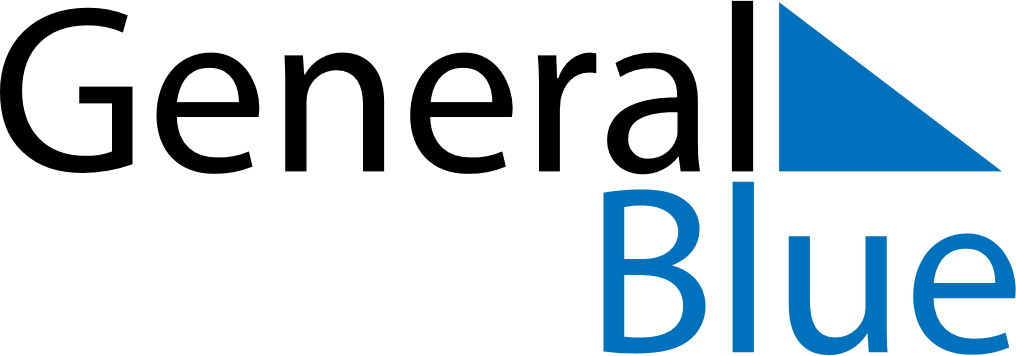 February 2023February 2023February 2023EcuadorEcuadorSUNMONTUEWEDTHUFRISAT12345678910111213141516171819202122232425CarnivalShrove Tuesday262728